Munyaradzi A self-motivated and results driven team player with nineteen years work experience in education. Career Objective To broaden my skill base, knowledge and expertise so as to enhance my ability to add value to my work and the organization as a whole. Career History Educator	 cum HOD	 Holmdene Secondary School, Mpumalanga, South Africa 	  	July 2012 to date Subjects Taught: 	Physical Science and Biology Grade 10 to 12Natural Science Grade 8 and 9Maths Grade 10 to 12Educator		Muhluri Combined School, Limpopo, South Africa      		January 2012 to June 2012 Subjects Taught: 	Physical Science and Biology Grade 10 to 12Natural Science Grade 8 and 9Educator 	New Generations Girls Academy, Limpopo, South Africa 		January 2011 to December 2011 Subjects Taught: 	Physical Science and Biology Grade 10 to 12Natural Science Grade 8 and 9Geography Grade 10Educator cum HOD	Haggi Independent Combined School, Limpopo, South Africa January 2009 to December 2010 Subjects Taught: 	Physical Science and Biology Grade 10 to 12Natural Science Grade 8 and 9Maths Grade 10 to 12 Educator 	Rafomoyo Secondary School, Masvingo, Zimbabwe 	 	January 1997 to December 2008 Subjects Taught: 	Integrated Science Form 3 and 4History Form 1 to 4Geography Form 1 to 4Commerce Form 1 to 4Agriculture Form 1 and 2Other relevant experience Marker		National Senior Certificate (NSC)  - Maths		2014, 2015Sports Master	Boy scouts LeaderTertiary Qualifications Advanced Certificate in Science Education		North West University, South Africa 		2014 Specialisation: Physics and ChemistryBachelor of Technology in Education Management 	Tshwane University of Technology, South Africa 	2012Diploma in Education				Belvedere Teachers College, Zimbabwe 	1996 Specialisation: Geograpgy and Development StudiesComputer Experience - Microsoft Office Packages : Ms Excel, Access, Word, PowerPoint & Outlook. - Use of Learning Management Systems (LMS)- Internet. Memberships South African Council for Educators (SACE) member.Personal Details Date of Birth 		:	8 April 1973 Marital Status		: 	MarriedPassport Number		: 	CN068085 Sex			: 	Male Nationality 		: 	Zimbabwean Languages 		: 	EnglishInterests - Research- Reading financial literature- Art and Craft - Gardening - Athletics Job Seeker First Name / CV No: 1718040Click to send CV No & get contact details of candidate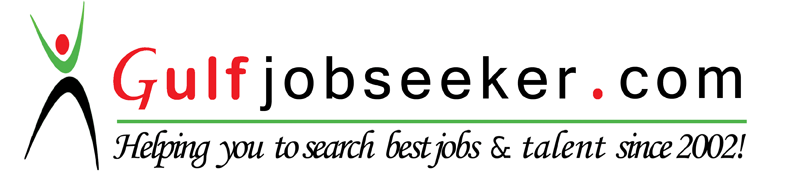 